Муниципальное бюджетное       учреждение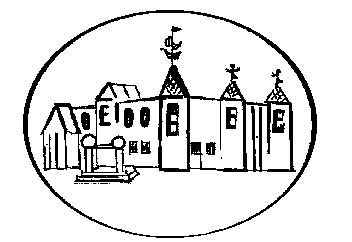 дополнительного образованияЦентр развития творчества детей и юношества«Крылатый»Дополнительная общеразвивающая программатеатра кукол «Волшебники»                             Возраст детей: 7-15 лет.Срок реализации программы: 6 лет.Автор: Педагог дополнительного образованияКазьмина Т.А.Воронеж 2016 годпаспорт программыПояснительная записка.Данная программа обеспечивает образовательно-воспитательный процесс в театре кукол «Волшебники». Она позволяет раскрыть творческий потенциал ребенка и развить навыки театрально-кукольного мастерства.Данная программа предназначена для детей в возрасте от 7 до 15 лет и рассчитана на 6 лет обучения.Программа условно разделена на 3 уровня освоения. И состоит из двух разделов: Раздел 1:Работа в театре кукол.Раздел 2: Технологии изготовления кукол, костюмов и декораций. Техника оформления спектакля.   I уровень- досуговый (2 года обучения, возраст воспитанников 7-9 лет). Основная цель-знакомство с видом деятельности, привитие интереса, выработка практических умений и навыков.II уровень- поисково-исполнительский (2 года обучения, 10-12 лет). Основная цель-совершенствование знаний и умений, полученных на первом уровне обучения.III уровень- творческий (2 года обучения, возраст воспитанников 13-15 лет). Основная цель-до профессиональная подготовка.Ступени образования не являются замкнутыми циклами, что обеспечивает плавный рост в творческом развитии ребенка, давая равные возможности для реализации своего потенциала. Это формирует у ребенка адекватную самооценку и делает очевидной значимость личности, сумевшей проявить и реализовать себя.Преемственность обучения дает возможность ребенку овладеть знаниями на профессиональном уровне. Этому способствует и запланированное количество часов для практической работы.Программа ориентирована на развитие общей и эстетической культуры речи и движения, актерского мастерства, мастерства кукловода, навыков оценки произведения, что в полной мере способствует раскрытию индивидуальности ребенка и развитию его мышления. Органично соединяется познавательная деятельность по овладению теорией театра кукол и навыками исполнения с творческой деятельностью, организуемой в репетиционном процессе и театрально-постановочном показе. Обеспечивает готовность обучающихся к представлению спектаклей в качестве исполнителей и работников сцены. Программа носит креативный характер и предусматривает возможность творческого самовыражения, творческой импровизации. Занятия театром, а особенно театром кукол, помогают ребенку познать себя процесс этот бесконечен. А через познание себя познаешь других, а затем и весь мир. Работа с куклой начинается с того, что и жизнь человека с умения ходить, садиться, поворачивать голову, бегать, прыгать, проявлять свои эмоции, грустить, радоваться, плакать, смеяться, ликовать. Все это ребенок черпает из себя, одновременно с куклой он строит свой мир, он творит. Дети, от которых на первых занятиях трудно был добиться внятного произношения своего имени, заходя за ширму и беря куклу в руки, творили с ней чудеса, еще толком не научившись технике кукловождения. Кукла-это мостик от внутренних ощущений ребенка к внешнему миру. На первых порах этот переход проходит инстинктивно, затем уже осмысленно.В театр кукол «Волшебники» принимаются все желающие дети указанного возраста. Далее идет формирование сильного устойчивого коллектива - это основополагающий фактор в работе педагога, т.к. театр-занятие коллективное. Одновременно это прививает учащимся чувство ответственности. Правильное распределение обязанностей между членами коллектива и их четкое исполнение во многом определяют успех постановки спектакля. Важную роль играет воспитание самостоятельности у учащихся. Организация зрителей, показ спектакля, подготовка зала к следующим показам-самостоятельная работа детей.Разработанная мною программа является результатом поиска новых подходов и принципов построения процесса обучения. При её составлении учитывались современные педагогические технологии, экономические и социальные изменения в обществе.Данная программа отвечает требованиям вариативности, так как по ней могут заниматься дети разного возраста, обладающие разными способностями. Новизна программы заключается в использовании куклотерапии как метода социальной адаптации ребёнка.Она актуальна, так как отвечает задачам художественного образования на современном этапе:-реализация нравственного потенциала искусства как средства формирования и развития этических принципов и идеалов личности и общества;-создание эстетически развитой и заинтересованной аудитории слушателей и зрителей, активизирующей художественную жизнь общества.Педагогическая целесообразность программы заключается в процессе воспитания, развития, обучения детей через постановку кукольного спектакля и приобщения к театральному искусству.Образовательный процесс должен строиться на уважении личности каждого ребёнка, тем самым, давая понять, что самое важное и ценное в мире-человеческая личность.Цель программы-эстетическое воспитание ребёнка, развитие его художественно-эстетических способностей, проявление фантазии и воображения путём приобщения к искусству театра кукол.В программе выделены три уровня целевых задач: "технический", "артистический" и "образовательный"."Технический"уровень целевых задач связан с приобретением воспитанниками знаний и навыков в области строительства кукольного театра: изготовлении кукол различного вида, устройстве декораций и театральных ширм, постановке света и звука, устройстве зрительного зала или игровой площадки и другим элементам театрального зрелища."Артистический"уровень задач связан с приобретением воспитанниками знаний и навыков в собственно актерской деятельности и режиссуре: сценическом движении человека и куклы, сценической речи и декламации, вокальном и инструментальном музицировании, соотношении этих и других элементов театрального зрелища и его организации. Отдельный комплекс целевых задач этого уровня связан с этико-психологическими проблемами работы коллектива и особенностями театральной этики."Образовательный"уровень целевых задач прямое продолжение и дополнение образовательного школьного процесса. На этом уровне культурный феномен театра кукол рассматривается с двух сторон: как элемент традиционной, национальной и мировой культур, и одновременно как элемент общего школьного образования в связи с гуманитарным циклом (родной язык и литература, иностранный язык, история культуры и др.), и естественнонаучным циклом дисциплин в части строительства театра (материаловедение, механика, физика света и звука). Целевые задачи в соответствии с возрастными группами сведены в таблицу.Форма и режим занятий.Количество детей в группах 15 человек.Продолжительность одного занятия 45 минут с перерывом между занятиями-10 минут.Учебный план рассчитан на: 1 раздел: 144 учебных часа в год (2 раза в неделю по 2 часа) в театре кукол; Индивидуальные занятия-3 часа в неделю;2 раздел-Технология изготовления кукол, костюмов и декораций. Техника оформления спектакля (1 раз в неделю по 2 часа)-72 часа.Программа «Волшебник»построена таким образом, чтобы дети могли заниматься в театральной студии несколько лет, переходя из одной возрастной группы в другую, получая новые знания и приобретая умения, соответствующие их возрастным возможностям. Базовые темы, целевые задачи, оценка усвоения знаний и навыков, пример учебного плана описаны в программе с учетом того, что воспитанники освоили материал предшествующей возрастной группы. Если занятия в студии проводятся не во всех возрастных группах, или дети не переходят из одной группы в другую по мере взросления, то учебный план может быть построен соответственно с потребностями данной учебной группы.Занятия проводятся групповые и индивидуальные. Состав группы-постоянный.Правила приема.Прием воспитанников проводится один раз в год (в сентябре) педагогом дополнительного образования. Принимаются все желающие дети независимо от места жительства по желанию учащихся и родителей. Система знаний и умений на каждом этапе обучения складывается на основе учета возможностей и возрастных особенностей детей и подростков. Это является гарантом планомерности развертывания учебного процесса.Формы занятийРазнообразные формы учебных занятий широко описаны в педагогической литературе, тем не менее, провести четкие границы между отдельными формами практически невозможно. Но педагогов этот факт не должен дезориентировать: форма занятий с воспитанниками есть не что иное, как форма общения, форма совместной жизни педагогов и воспитанников, а здесь вариации бесконечны. В нашем курсе могут быть рекомендованы следующие формы учебных занятий, относящиеся к репетиционному периоду: рассказ, беседа, практическое занятие (показ), экскурсия (поход), самообучение (внутри групповой или межвозрастной обмен знаниями), самостоятельная работа, свободная форма, имеющие место в любом виде педагогической деятельности, и собственно специфическая форма работы театрального коллектива репетиция.Кроме того, театральному делу присуща особенная форма работы, которая одновременно есть и содержание этой работы спектакль.Условия реализации программыГлавное условие работы театра кукол наличие помещения для репетиций и представления спектаклей зрителю и помещения или части помещения для мастерской, в которой изготавливаются и хранятся куклы, ширмы, реквизит и прочие принадлежности кукольного театра.Оборудование театра кукол для стационарных или переносных представлений может совершенствоваться по мере развития театра, в зависимости от художественных или учебных задач. В целом театральная студия должна иметь:-Оборудованный зал с занавесом и освещением.-Набор музыкальных инструментов.-Стационарную выгородку для кукольного представления и переносную ширму.-Наборы театральных кукол, изготовленных воспитанниками, изготовленных по заказу, или приобретенных.-Инструмент и расходные материалы для ремонта и изготовления театрального оборудования, реквизита, кукол.Ожидаемые результаты освоения программы:Главным результатом реализации программы является создание каждым ребенком своего оригинального продукта, а главным критерием оценки воспитанника является не столько его талантливость, сколько его способность трудиться, способность упорно добиваться нужного результата, ведь овладеть всеми секретами изготовления куклы может каждый, по-настоящему желающий этого ребенок.Предполагаемые результаты обучения концу освоения I уровня программы (1 и 2 год обучения) дети должныК концу освоения II уровня программы (3 и 4 год обучения) дети должныК концу освоения III уровня программы (5 и 6 год обучения) дети должныОценка знаний и умений, полученных воспитанниками на занятиях, проводятся согласно целевым задачам в ходе итоговой аттестации. Методы, используемые на занятиях.Методы организации деятельности: репродуктивный, объяснительно-иллюстративный, проблемный, поисковый, метод одномоментности. Методы воспитания: рассказ на этическую тему, положительный пример, этическая беседа, метод взаимопомощи. Методы стимулирования: поощрение, одобрение, награждение, участие в праздниках, конкурсах.Методы диагностики творческой деятельности детей: наблюдение, игра, беседа, диагностическая таблица, выступления на праздниках, концертах.Формы работы с родителями: родительские собрания, консультации, совместное посещение спектаклей, экскурсии, привлечение в подготовке к выступлениям, изготовлению кукол, декораций, педагогическая гостиная, участие в праздниках. Методики и технологии, используемые на занятиях:-сказкотерапия, -элементы психодрамы,	-технология игровой деятельности. Учебно-тематический план -1 разделI уровень (1 года обучения)Содержание программы 1 года обучения (I уровня освоения)Вводное занятие: 2 часа.Теория: Проведение диагностики воспитанников. Начальная диагностика. «Творческий потенциал» (модификация теста Торренса)-1 час.Проведение инструктажа по ТБ «Поведение на занятиях, в помещении, на улице». Знакомство с программой на учебный год-1час. Раздел 1. Театральные куклы-12 часа. Тема 1.1. Истоки театральной куклы-10 часов. Теория: Вера первобытного человека в существование духов.  Изготовление фигурок духов и поклонение им. Театр кукол Древней Греции История возникновения вида. Вифлеемский ящик в мировой культуре. Традиционные персонажи. Конструкция кукол. Италия-самая кукольная страна в Европе.Перчаточная кукла-стория Пульчинеллы, Полишинеля, Панча, ПетрушкиКукла, танцующая на доске -планшетная кукла.Тростевые куклы Востока-Индокитай.Япония, Индия-театр тенейОт фигурки Девы Марии к марионетке.-10 часов.Тема 1.2Классификация систем и видов кукол-2 часаПрактика: Уметь классифицировать имеющиеся куклы по видам-2 часа.Раздел 2. Перчаточная кукла-6 часов.Тема 2.1. Основное положение куклы 6 часов.Теория: Работа пальцев в перчаточной кукле. Способы управления Кисть и локтевая точка. Держать уровень воображаемого пола. Голова куклы смотрит на зрителя, не запрокидывается назад-2 часа.Практика: Использовать на практике полученные знания, практиковаться в вождении куклы.-4 часа.Тема 2.2Вождение куклы-10 часов.Теория: Упражнения на ширме на счёт, отрабатываем походку. Оценка происходящего через куклу. Остановка в движении:-увидел, услышал, почувствовал;-осмысление;- принятие решения;- конкретные действия-2 часа.Практика: Работа над этюдами из постановочной пьесы.-8 часов.Раздел 3. Основы сценического мастерства-65 часов3.1.ТемаРазвитие образного мышления-9 часов.Теория: Значение образного мышления в работе кукольника-1 час  Упражнения на развитие творческой фантазии и воображения, общение и взаимодействие с партнером, актерскую выразительность-1 час.Практика: Слова и эмоции. Игра в слова: называя ряд слов, дети должны тут же ответить, какие эмоции вызывают у них эти слова. Как может выглядеть эмоция, образ эмоции, зафиксировать эмоцию в рисунке. Форма и содержание, сходство. Каждый предмет рассматривается отдельно, ищем сходство данного предмета с чем-то еще. Содержание в определенной форме. По форме предмета даем характеристику. Коллективное сочинение (что было бы, если бы...)-8 часов.3.2.Тема:.Основы сценической речи-16 часов.Теория: Какие органы участвуют в образовании голоса и звуков речи?-1 час. Практика. Дыхательные упражнения. Артикуляционная гимнастика. Упражнения на произношение гласных и согласных. Произношение скороговорок. От простых к сложным с определённой интонацией, разным темпом произношения. Произношение отчётливо с активной артикуляцией народных потешек, песенок. Первичные навыки произнесения сценического текста. Инсценировка стихотворений-15 часов.3.3.Тема: Внимание и эмоциональная память-9 часов.Теория. Важность развития внимания и памяти во всех сферах деятельности человека. Развитие произвольного сценического внимания-1 час. Практика. Упражнения на зрительное и слуховое внимание. Групповые упражнения на общее внимание. Передача эмоционального состояния через внешнее поведение-8 часов.3.4.Тема: Воображение и фантазия-9 часов.Теория: Фантазия и воображение в творчестве актёра-1 час. Практика. Жизнь вокруг нас. Мир природы и мир вещей. («Волшебная палочка», «Оживи предмет. Работа с воображаемым предметом ( индивидуальные и общие задания)-8 часов.3.5.Тема: Пластика рук-22часа.Теория: Значение гибкости и пластики рук в работе кукольника-2 часа.Практика: Упражнения на развитие гибкости и пластики рук-20 часов.Раздел 4. Постановка миниатюр или спектакля - репетиционный период-47 часов.Теория: Знакомство с методикой работы в постановке спектакля-2 часа.Практика: Работа над постановкой в соответствии с репертуарным планом на год. Репетиции на «выгородке», на сцене, работа с текстом-45 часов.Итоговое занятие: 2 часа.Теория: Проведение инструктажа по ТБ «Поведение на воде, в лесу, в общественных местах». Аттестация по итогам учебного года-1 час.Практика: Представление изученного материала для родителей-1 час.Учебно-тематический план-1 разделI уровень (2 года обучения)Содержание программы 2 года обучения (I уровня освоения)Вводное занятие: 2 часа.Теория: Проведение диагностики воспитанников. Начальная диагностика. Анкетирование «Разговорная речь и пластика рук»; «Творческий потенциал» (модификация теста Торренса). Проведение инструктажа по ТБ «Поведение на занятиях, в помещении, на улице». Знакомство с программой на учебный год-2 часа. Раздел 1. Театральные куклы-32 часа. Тема 1.1. Условная форма куклы-8 часов. Теория: Исследования Ш. Нодье, Ш. Маньена. Куклы Египта в обрядовых действиях. Древняя Греция и куклы автоматы. Механические фигуры в Древнем Риме. Куклы Италии. «Мария на нитках». Превращение обрядовой маски в театральную куклу-6 часов.Практика: Знакомство с основами вождения-2 часа.Тема1.2.: Предметная кукла-24 часа.Теория: Предметная кукла Оживление неживой материя. Анимация с помощью рук используя предметы. Символика цвета: белый-невеста, чёрный-зло, розовый-мечта…. Олицетворение человеческих характеров-4 часа. Практика: Комбинированные упражнения и этюды. Игра по ролям- неживая материя-латок. Один край завязываем узлом-обозначили голову. Два других края-руки. Через цвет платка даём характеристику героя. «Оживляем» при помощи рук актёра и «Включаем» фантазию. Комбинированные упражнения и этюды. Взаимосвязь предмета и театральной куклы. Идентификация предметов с людьми. Театр предметных кукол. Знакомство с пьесами для театра предметных кукол. Обобщенный художественный образ. Импровизационные этюды или небольшой спектакльТеатр динамических декораций. Рука как вид куклы. Выполнение упражнения «Волна». Пластически показать-море, птиц. Этюды «Море», «Лес»-20 часов.Раздел: 2. Работа над спектаклем-56 часов.Тема 2.1. Театральная пьеса-8 часов.Теория: Выбор пьесы. Работа с текстом. Определение идеи и темы пьесы. Анализ пьесы-3 часа.Практика: Чтение текста. Составление постановочного плана.Развитие действенной линии персонажа. Обсуждение цепи событий. Выяснить в чём проблема каждого героя, чего он хочет и чего добьётся. Цель и мотивы поведения героев. Выяснить сверхзадачу пьесы-5 часов.Тема 2.2. Сценический образ-6 часов.Теория: Анализ роли. «Зерно» характера, образа. Нахождение точного образа-символа, который служит на момент этюдных репетиций с куклой-1 час.Практика: От образа к импровизированному тексту. Использование «тарабарского» языка. Проверка импровизированного текста с авторским. Уточняя события, определить действия героев, используя куклу-символ. Сделать этюд-5 часов.Тема2.3: Сценическое пространство-5 часов.Теория. Основное положение куклы. Движения куклы. Техника кукловождения. Правила работы с реквизитом. Позиция актера за ширмой. Работа в объеме сцены (понятие о плоскости и объеме). Развитие чувства уровня опорной поверхности-1 часПрактика: Постановка этюдов-4часа.Тема2.4: Репетиционный период-38часовТеория: Методика работа над спектаклем-2часа.Практика: Работа над постановкой в соответствии с репертуарным планом на год. Анализ сюжета. Сценическая ситуация. Анализ движения кукол, способы выразительности. Вербальное чтение текста. Репетиционный период на основе этюдного метода. Прогоны и показы. Репетиции на «выгородке», работа с текстом-36часов.Раздел: 3 Основа сценического мастерства-52часа.Тема 3.1 Развитие голоса-13часовТеория: Дыхательные упражнения. Навыки управления дыханием-1 часПрактика: Дыхательная гимнастика Т.М. Стрельниковой. Артикуляционная гимнастика. Развитие объема, силы, звучности, гибкости голоса. Резонирование звука. Скороговорки-12 часовТема 3.2 Основа сценического движения-16 часов. Теория: Зрительный образ героя-1 час.Практика: Актерские игры. Развитие произвольного внимания. Упражнения на память физических действий. Предлагаемые обстоятельства. Взаимодействие с партнером и общение.Гимнастика рук и пальцев. Сценическое движение с куклой. Упражнения с куклой: разминка, шаг, взгляд, игра с предметами, танец. Упражнения-этюды.Система вождения кукол. Способы перехода из картины в картину (смысловой и технический). Практическая работа на ширме.Пластическое решение образа куклы. Практическая работа на ширме.Практикум принципа «все через куклу». Гимнастика рук-технические и образные упражнения. Упражнения с куклой (Е. Деммени). Действие куклы в предлагаемых обстоятельства-15 часов.Тема 3.3. Основа сценического движения куклы-23часа.Теория: Работа пальцев перчаточной куклы-1час.Практика: Упражнения на ширме. Оценка происходящего через куклу: увидел, услышал, почувствовал, осмысление принятие решения –конкретные действия-22часа.Итоговое занятие:-2часаТеория: Проведение инструктажа по ТБ. Проведение аттестации по итогам учебного года-1час.Практика: Зачет по изученному материалу-1час. Учебно-тематический план -1 разделII уровень (3 год обучения)Содержание программы 3 года обучения1.Вводное занятие:-2 часа.Теория: Проведение инструктажа по ТБ.Проведение диагностики воспитанников-2часа.Раздел 1. Знаменитые герои театра кукол-28часов.Тема 1.1.Мастера-кукольники-8часов.Теория: Античный кукольник Потейн. Ж. Бриоше. Братья Якубовские. И.А. Зайцев. Семья Ефимовых. С.В. Образцов. И Скупа. -4 часа.Практика: Строение куклы. Способы управления куклой. Технические упражнения для тростевой куклы. Упражнения этюды. Импровизационные этюды. Выбор пьесы. Определение темы и идеи, событийного ряда. Правила работы с текстом. Подготовка повествовательного текста. Чтение текста-4 часа.Тема 1.2. Национальные кукольные театры-10 часов.Теория: Реликвия Хопи. «Инопланетные» легенды. Магический теневой театр. Бунраку. Турецкий «Карагез». Играющие куклы Китая. Театр-педжент. Вьетнамский театр на воде. Театр «Зальцбургские марионетки». Домашний театр-10часов.Тема 1.3. Театр «Петрушки»-10 часов.Теория: Знакомство с Народным театром. От Петра Ивановича Уксусова до Ваньки Ру-тю-тю-4 часа.Практика: Сцены с Петрушкой. Оснащение представления. Решение декорационного оформления. Образный и технический переход из картины в картину. Построение мизансцены. Последовательность физических действий куклы-6 часов.Раздел  2. Тростевые куклы-8 часов.Теория:Разновидность кукол, показываемых из-за ширмы. Правила управления рукой кукловода, вдетой в куклу, Устройство их-2 часа.Практика: Работа с тростевыми куклами. Приспособление, которое предохраняет руки кукол от беспомощного провисания. Роль трости и их разновидности. Прикрепление наружных тростей к локтевому сочленению руки куклы. Головой куклы управляют либо держа ее рукой за шею, либо при помощи особой машинки. Управлением тростевой куклой, кукловод выполняет (не теряет уровень, следить за правильным положением куклы над ширмой, за движениями ее головы и рук)-6 часов.Раздел 3. Постановка спектакля-64 часа.Тема 3.1. Театральная пьеса-16 часов.Практика: Определение сверхзадачи и сквозного действия. Работа с текстом пьесы. Действенный анализ. Создание зрительного образа. Составление постановочного плана. Выстраивание действенной линии персонажа. Решение пластического образа. Этюдный метод постановки. От импровизационного текста к авторскому-16 часов.Тема 3.2. Работа с исполнителями-16 часов.Практика: Составление сюжетной основы. Режиссура номера. Композиция номера. Оформление действа. Техническое оснащение. Репетиционный период. Овладение техникой работы с куклой-16 часов.Тема 3.3. Репетиционный период-16 часов.Практика: Составление программы на основе поставленных эстрадных миниатюр и самостоятельных постановок учащихся. Генеральные репетиции.Репетиция в «выгородке». Решение сценического пространства. Этюдный метод постановки. Переход от эпизода к картинам. Репетиции на ширме. Выражение образа через физические действия куклы. Техника работы с ширмой, декорациями, реквизитом. Дополнительные обязанности кукловодов Составление сюжетной основы. Режиссура номера. Композиция номера. Оформление действа. Техническое оснащение. Репетиционный период-16 часов.Тема 3.4. Выпуск и показ спектакля-16 часов.Практика: Стилевое решение миниатюры. Выбор пластической формы. Перевод метафоры в зрительный образ. Оформление постановки. Репетиции. Показы-16 часов.Раздел 4. Сценическое мастерство-40 часов.Тема 4.1. Сценическая речь-10 часов.Практика: Комплексный тренинг по сценической речи. Работа над художественными текстами. Жанровые особенности произнесения. ИнтонацияОсновы декламации. Дикция. Орфоэпия. Постановка сценического голоса. Речевой тренинг-10 часов.Тема 4.2. Актерское мастерство-10 часов.Практика: Актерский тренинг. Артистическая смелость. Мизансцена. Импровизации.Пластический тренинг: разминочный цикл. Иллюстрированные и пантомимические движения. Характерность.Гимнастика рук. Тренинг артистической техники. Кукла в предлагаемых обстоятельствах-10 часов.Тема 4.3. Пластический тренинг-10 часов.Практика: Выстраивание линии роли. Пластическое решение образа. Сопровождение слова действием. Произнесение сценического текста.Пластический тренинг: разминочный цикл. Иллюстрированные и пантомимические движения. Характерность-10 часов.Тема 4.4. Артистическая техника кукольника-10 часов.Практика: Развитие творческих навыков психофизического самочувствия. Темпо-ритм. Импровизация. Движение и мышечное внимание. Взаимодействие средствами движений. Координация. Импульсы движений. Легатированное движение-10 часов.5. Итоговое занятие-2 часа.Практика: Проведение аттестации по итогам учебного года. Концерт для родителей-2 часа.Учебно-тематический план-1 раздел  II уровень (4 год обучения)Содержание программы 4 года обучения1.Вводное занятие-2 часа.Теория: Проведение инструктажа по ТБ. Проведение диагностики воспитанников-1 час.Практика: Закрепление изученного материала 3-го года обучения-1 час.Раздел 1. История театра: мировоззрение в истории и взгляды на культуру-8 часов.Тема 1.1.Этикет-8 часов.Теория: Появление комедии и трагедии. Классики античности. Средневековый театр площади. Его проявления в различных странах. Традиции Прованса. «Шансон де жест». Театр импровизаций. Зарождение театра в современном понимании. Золотой век белорусской театральной культуры. Проявление рыцарского стиля поведения в повседневной жизни-8 часов.Раздел 2. Теневые куклы-20 часов. Теория:.Что представляют теневые куклы?-2 часа.Практика:Теневые куклы, управляемые снизу. Выполнение движений теневой куклы и саму куклу, управляемую снизу двумя штоками. Движение отдельных частей тела с помощью рычагов и тяг. Теневые куклы могут быть в черно-белом изображении и цветные-18 часов. Раздел 3.Техника вождения напольной куклы-30 часов. Теория: Техника вождения напольной куклы. Особенности работы с мягкой игрушкой. Преобразование мягкой игрушки в куклу. Техника вождения и общения с мягкой игрушкой как прототипом напольной куклы-4 часа.Практика: этюды по сказкам и стихам с использованием напольной куклы («Иван Топорышкин», «Муха-Цокотуха», «Кит и Кот» и др.)-26 часов.Раздел 4. Пластика с куклой, актер-кукла-10 часов.Теория: Кукла-актер. Изображение или обозначение внешности действующих персонажей, воспроизведение их физического действия. Три основных типа конструкций кукол-актеров. Кукла-актер с ограниченными игровыми возможностями-2 часа. Практика: Техника обыгрывания и превращения (изменение функциональности) предметов-8 часов. Раздел 5.Актерское кукольное мастерство-10часов.Теория: Основы кукловедения. Технология вождения куклы-2 часа.Практика: упражнения-этюды на освоение роли вождения куклы-8 часов.Раздел  6. «Работа над спектаклями»-20 часов.Тема 6.1.: Возникновение замысла-2 часа.Теория: Определение темы, идеи, жанра, стиля. События. Событийный ряд.Практика: Чтение пьесы. Изучение материалов, раскрывающих эпоху, в которой происходит действие пьесы. Разбор. Конфликт. Анализ поступков героев. Определение атмосферы спектакля. Поиск выразительных средств для её передачи. Работа над образами героев. Этюды на события пьесы, характер героев, создание атмосферы-2 часа. Тема 6.2.: Оформление спектакля-4 часа.Практика: Подбор музыки, изготовление бутафорских изделий, декораций, пошив костюмов, репетиция вокальных партий к спектаклю-4 часа. Тема 6.3.: Выпуск спектакля-4 часа.Практика: Разбор. Репетиции. Прогоны. Генеральные прогоны-4 часа. Тема 6.4. «Внутристудийная работа»-4 часа.Практика: Выборы органов самоуправления. Организация внутристудийных праздников: «День театра», «День варенья», «День матери», «Возьмёмся за руки, друзья», «Кто на свете всех милее», «Есть еще рыцари», «Новогоднее чудо» и др.-4 часа.Раздел 7. Инсценировка стихов и сказок-10 часов.Теория: Особенности произношения стихотворного текста сказок-2 часа.Практика:инсценировка стихов (сочинить, соединить логически не стыкующихся три слова с любым дополнением своих слов)-8 часов.Раздел 8. Пластика-12 часов.Тема 8.1. Пластика животных, растений, рыб и птиц-6 часов.Теория: Взаимосвязь всех частей тела и зависимость каждого движения от общего положения тела. Регулирование мышечных напряжений-2 часа.Практика: комплес упражнений на разогрев, растяжку и освобождение мышц;-упражнения на мгновенное перевоплощение в животных, растений, рыб и птиц;-комплексное упражнение «Калейдоскоп»-4 часа; упражнения на вариативность комбинаций: «Цветы радости», «Цветы зла», «Сороконожка»-4 часа.Тема 8. 2. Пластика стихии (огонь, вода, воздух, земля)-6 часов.Теория:Сочетание стихотворной речи с аритмичным движением, со сменой скоростей и в меняющемся пространстве-2 часа.Практика: составление пластической композиции («Свеча», «Ветерок», «Ураган», «Водопад», «Гроза», «Горы» и т.д.)-4 часа.Раздел 9. Культурно-массовая работа-10 часов.Практика: Игровая программа «Золотой ключик». Спектакли «Алиса в стране Чудес» (Л. Кэрролл), «Я просто рыжий клоун» (Е. Ткачева), «Я всех вас люблю» (И. Тонунина). Выступления. Концертная деятельность»-10 часов.Итоговое занятие-2 часа.Теория: Проведение инструктажа по ТБ. Проведение аттестации по итогам учебного года-1 час.Практика: Выступление для родителей-1 час.Учебно-тематический план-1 раздел  III уровень (5 год обучения)Содержание программы 5 года обучения.1. Тема: Вводное занятие-2 часа. Теория: Проведение инструктажа по ТБ. Проведение диагностики воспитанников-1 час.Практика: Повторение изученного материала на 4 году обучения-1 час.Раздел 1. Профессиональный театр кукол-20 часов.Тема 1.1. Театры мира-10 часов.Теория: Современные театры кукол Европы, Африки. Стилистика спектаклей. Системы кукол. Техническое оснащение. УНИМА.Мастера Чехословакии, Германии, Австралии, Франции, России. Техника исполнения программ-10 часов.Тема 1.2. Театры кукол России-10 часов.Теория: Московская и Ленинградская школы. Государственный академический центральный театр кукол: творческий путь, спектакли. Театр Магнитогорска. Тамбовский государственный театр кукол-10 часов.Раздел 2. Концертные номера и программы с куклами-20 часов. Практика: Составление программы на основе поставленных эстрадных миниатюр и самостоятельных постановок учащихся. Генеральные репетиции.Комплексный тренинг по сценической речи. Работа над художественными текстами. Жанровые особенности произнесения. Интонация. Режиссура номера. Этюдные пробы. Определение темпо-ритма. Пластическое решение образа. Черновые прогоны-20 часов..Тема 2.1. Эстрада и куклы -20 часов.Теория: Понятие об эстраде. Эстрадные жанры. Режиссура. Кукла на эстраде. «Необыкновенный концерт» С. Образцова. Классификация концертных кукол. Конструкция ширм-4 часа.Практика: Определение сверхзадачи и сквозного действия. Работа с текстом пьесы. Действенный анализ. Создание зрительного образа. Составление постановочного плана. Выстраивание действенной линии персонажа. Решение пластического образа. Этюдный метод постановки. От импровизационного текста к авторскому-16 часов.Раздел 3. Оформление декорации, ширмы-10 часов.Теория:Принципы декорирования ширмы. Основы изготовления сценического реквизита. Подготовка кукол и декораций к показу. Навык ремонта театральной куклы-2 часа.Практика: Ремонт декораций, реквизита. Реставрация кукол. Технические обязанности по оформлению спектакля. Сценография постановки. Ремонт декораций, реквизита. Реставрация кукол. Технические обязанности по оформлению спектакля. Сценография постановки-8 часов.Раздел 4. Постановка эстрадных миниатюр-40 часов.Теория: Понятие о метафоре. Образцы народного творчества. Поэтические произведения. Басни С. Михалкова, И. Крылова, Л. Толстого. Концертные номера С. Образцова-8 часов.Практика: Составление сюжетной основы. Режиссура номера. Композиция номера. Оформление действа. Техническое оснащение. Репетиционный период. Овладение техникой работы с куклой-32 часа.Тема 4.1. Драматическая основа-10 часов.Практика: Комплексный тренинг по сценической речи. Работа над художественными текстами. Жанровые особенности произнесения. Интонация. Введение элементов игры в постановку. Освоение приемов активизации зрителя. Внесение изменений в действие спектакля с учетом эмоционального восприятия зрительного зала. Жанровая основа номера. Сюжетная линия. Выбор конструкции кукол-10 часов.Тема 4.2. Оформительский практикум. Изготовление реквизита-10 часовПрактика: Изготовление реквизита, костюмов и париков куклы. Декорирование сцены, звуко-шумовое оформление. Музыкальное сопровождение. Театральное освещение. Сценические эффекты. Решение декорационного оформления. Образный и технический переход из картины в картину. Построение мизансцены. Последовательность физических действий куклы. Прогонные и генеральные репетиции-10 часов.Тема 4.3. Репетиционный период-10 часов.Практика: Музыкальное, световое оформление. Прогонные репетиции. Уточнение смысловых акцентов. Генеральные репетиции. Премьера, показы.Оформление постановки-10 часов. Тема 4.4. Показы-10 часов.Практика: Составление сюжетной основы. Режиссура номера. Композиция номера. Оформление действа. Техническое оснащение. Репетиционный период. Овладение техникой работы с куклой-10 часов.Раздел 5.Актерское мастерство-30 часов.Практика: Актерский тренинг. Артистическая смелость. Мизансцена. Импровизации. Пластический тренинг: разминочный цикл. Иллюстрированные и пантомимические движения. Характерность. Гимнастика рук. Тренинг артистической техники. Кукла в предлагаемых обстоятельствах. «Определение профессиональных склонностей личности» (по методике Иовайши)-30 часов. Раздел 6.Планшетные куклы-20 часов.Практика: Варианты планшетных кукол, играющих на столе, на большой сцене. Изготовление простейшей планшетной куклы. Созданиеспектакля с использованием планшетных кукол-20 часов.Итоговое занятие-2часа.Теория: Проведение инструктажа по ТБ. Проведение аттестации воспитанников по итогам учебного года-1 час.Практика: Зачет по пройденному материалу-1 час.Учебно-тематический план-1 раздел III уровень (6 год обучения)Содержание программы 6 года обучения.1.Тема: Вводное занятие-2 часа. Теория: Проведение инструктажа по ТБ. Проведение диагностики воспитанников-1 час.Практика: Повторение изученного материала на 4 году обучения-1 час.Раздел 1.Нетрадиционные системы театральных кукол-4 часа.Тема 1.1. Нетрадиционные системы театральных куколТеория: Дети знакомятся с куклами, которые редко используются в театрах, но встречаются в отдельных спектаклях. Например, тантамарески, шарнирные куклы, мимирующие, механические и т. д.-4 часа. Раздел 2.Основы драматического мастерства-40 часов.Тема2. 1. Жанры драматического искусства-10 часов.Теория: Жанры театра (драма, комедия, мелодрама, детектив, фантастика). Формы кукольных спектаклей: народные сказки, инсценировка произведений отечественной и мировой классики, пьесы-басни на различные современные темы-2 часа.Практика: моделирование жанровых ситуаций для одного и того же стихотворения, рассказа-8 часов.Тема 2.2. Работа актера над собой-10 часов.Практика: комплексная система упражнений для совершенствования актерского мастерства, упражнения на поиск выразительных средств образа -10 часов.Тема2. 3. Работа актера над ролью-18 часов.Практика: проработка партитуры собственной роли. Этюды с исполнением ролей отрицательныхых, положительных персонажей-18 часов. Тема 2. 4. Работа актера над спектаклем-10 часов.Практика: поиск выразительных средств спектакля для постановки на сцене. Подбор музыки, костюмов, постановка музыкальных номеров к спектаклю-10 часов.Раздел 3.Этюды, наблюдения, импровизации-10 часов.Теория: Понятие «этюд». Этюды на первые впечатления, на заданный текст, на оправданное молчание, на «рапид», на схему физических действий, на диалог, на «предлагаемые обстоятельства», на изменение времени, групповые этюды, индивидуальные этюды, на неодушевлённый предмет-2 часа.Практика: Импровизации: «Зоопарк», «Карнавал», «Остров», «Машина времени», «Экзамен», «Рождение фантастического существа». Наблюдения за животными, за людьми, за предметами-8 часов.Раздел 4.Развитие артистической смелости и непосредственности-18 часов.Тема 4.1.: Понятие о темпо-ритме-8 часов.Теория: Понятие «темп», «ритм», «темпо-ритм»-2 часа.Практика: Упражнения на заданные схемы с различными темпо-ритмами. Смена темпо-ритма-6 часов.Тема 4.2.: Коммуникативные игры и упражнения-10 часов.Теория: Чувство правды. Воспитание внутренней творческой свободы, смелости и решительности в выполнении творческих задач-2 часа. Практика: Игры и упражнения, направленные на организацию коллектива.Упражнения на неожиданность, требующие мгновенного выполнения. Оправдания поз. Упражнения «Зверинец», «Магазин игрушек», «Оранжерея». Показ фантастических сюжетов, сказок-8 часов.Раздел 5. «Мастерство актера»-60 часов.Тема 5.1.: Память на ощущение-10 часов. Теория: Память на ощущение-способность к мысленному воспроизведению образов действительности-2 часа.Практика: Развитие образного мышления. Восстановление в памяти зрительных, слуховых образов. Видения. Кинолента видений-8 часов. Тема: Действие Тема 5.2.:Чувства  партнера-6 часов часов.Практика: Упражнения на развитие взаимовыручки-6 часов. Тема 5.3.: Группировки и мизансцены-10 часов. Практика: Группировки и мизансцены-пластическое выражение сценического взаимодействия. Построение мизансцены вдоль рампы, поперек рампы, по диагонали, по вертикали, по кривой линии. Прием шахматного построения. Мизансценирование картин. Приём сохранения дистанций. Постепенность развития мизансцены. Радиусы движений. Создание композиционного центра-10 часов. Тема 5.4.: Этюды, наблюдения, импровизации-10 часов.Практика: Этюды на заданный диалог, этюды на заданную атмосферу, групповые пластические этюды. Этюды по карточкам на произвольное совпадение места действия, исходного события и предмета борьбы. Этюд-плакат. Этюды на шумы, на заданный физический рисунок. Наблюдения за стариками. Наблюдения за неодушевленными предметами. Этюды, построенные на элементах пантомимы-10 часов. Тема 5.5.: Внимание и мышечная свобода-10 часов.Теория: Органическое внимание-путь к мышечному освобождению-2 часа. Практика: Тренировка мышечного аппарата. Упражнения по распределению энергии, нагрузка и расслабление мышц. Упражнения на равновесие и работу в равновесии с партнером: «Стена», «На бревне над пропастью», «Прыжок со дна океана», «Прыжок в точку»-8часов.Итоговое занятие-2часа.Теория: Проведение инструктажа по ТБ. Проведение аттестации воспитанников по итогам учебного года-1 час.Практика: Зачет по пройденному материалу-1 час.Раздел 2. Технологии изготовления кукол, костюмов и декораций. Техника оформления спектакля. В первой части раздела, обучающиеся знакомятся с материалами и инструментами, используемыми для работы, получают первоначальные знания и навыки работы с материалами, изготавливают простейшие изделия.Подача материала реализуется на основе дидактического принципа: от простого к сложному.Во второй части реализации программы дети используют полученные знания и умения. Педагог учит предвосхищать результаты своей деятельности, побуждает к самостоятельной постановке и осуществлению целей.В третьей и последующих частях реализации программы закрепляются ранее полученные знания, которые расширяются в процессе введения новых, более усложненных тем, осуществляется переход к изготовлению сложных коллективных работ.Подведение итогов работы проводится в конце учебного года на творческом отчете, где обучающиеся будут награждены грамотами и наградами.Цель знакомство с техникой театра кукол, коллективное создание простейших театральных кукол различных систем управления и бутафории. Задачи: -расширить знания о куклах, их видах, особенностях; о правилах кукловождения;-углубить знания о различных видах декоративно-прикладного творчества и изобразительного искусства;-развивать и совершенствовать технику работы с различными материалами и инструментами;-научить использовать различные материалы в соответствии с их особенностями и с учетом задания по изготовлению изделий;-обучить приёмам создания образа, характера персонажа;-совершенствовать умения работы с куклой.-изготавливать простейшие куклы различных систем и бутафории по собственному эскизу;-подбирать необходимые материалы;-изготавливать головки в различной технике;-гримировать и одевать куклу.-разрабатывать и изготавливать пространственное решение спектакля (декорации заднего и переднего плана).1. Методическое обеспечение программы:-методические карты;-наглядные пособия;-образцы изделий;-раздаточный материал;-информационный материал;-шаблоны;-игры дидактические и развивающие;-фотоархив.2.Оборудование:-одноместные столы; -стулья ;-доска школьная; -книжный шкаф; -стеллажи;-письменный стол;-материал для изготовления игрушек.3. Материалы, инструменты, приспособления:-искусственный мех, драп,  трикотаж,  фетр, хлопчатобумажный материал и др.;синтепон, вата, поролон;-отделочные материалы: пуговицы, ленты, тесьма, кружево, нитки, нитки мулине и др.;-инструменты: ножницы, иглы, булавки, утюг;-дополнительные материалы: деревянные палочки, клей.4.ИКТ: -презентации игрушек.Предполагаемые результаты обученияОсвоив данный раздел дети должны:-освоить изготовление основных систем театральных кукол в простейшем варианте;-уметь применять на практике знания, полученные в процессе обучения;-приобрести практические навыки работы с различными инструментами и материалами;-работать над декорациями заднего и переднего планов, создавать бутафорию Учебно-тематический план(1-й год обучения)Содержание программы 1 года обучения.Вводное занятие-2 часа.Теория: Знакомство с программой по курсу «Технологии изготовления кукол, костюмов и декораций». Правила техники безопасности по ТБ по правилам безопасной работы с колющими и режущими инструментами. Санитария и гигиена-1 час.Практика: игры на знакомство и адаптацию в коллективе. Выполнение пробных рисунков на определение умений учащихся-1 час.Тема 1. Материалы и инструменты-2 часа. Теория: Необходимые инструменты и основные требования к ним. Правила работы с различными инструментами. Материалы, используемые на занятиях-1 час.Практика: отработка приёмов пользования инструментами: выполнение рисунков, вырезание аппликаций по заранее заготовленным лекалам. Раскрашивание аппликаций, рисунков-1 час.Тема 2. Цвет: разнообразие, свойства, сочетание-2 часа. Теория: Основные цвета: жёлтый, красный, синий. Составные цвета: оранжевый, фиолетовый, зелёный. Выразительность цвета. Цветовой колорит. Понятие «теплые» и «холодные» цвета. Цветовые сочетания. Цветовая гамма-1 час. Практика: смешивание красок. Роспись аппликаций, раскрашивание рисунков, реквизита кукол, заготовок декораций-1 час. Тема 3. Создание образа (рисунок карандашом)-4 часа.Теория: Рисунок. Основные этапы и принципы рисования. Особенности рисунка карандашом, фломастером, мелком-2 часа. Практика: выполнение рисунков на тему «Создай образ». Упражнение «Клубок фантазий» (дорисовать рисунок поочередно для раскрашивания образа через детали)-2 часа.Тема 4. Создание образа (рисунок красками)-4 часа. Теория: Гуашевые и акварельные краски. Особенности выполнения рисунка красками. Полицветные рисунки. Настроение рисунка через цвет-2 часа. Практика: выполнение рисунков на вольную тему. Раскрашивание заготовленных эскизов. Упражнение «Главная деталь образа в цвете»-2 часа.Тема 5. Композиция-4 часа. Теория: Понятие о композиции, ее элементах. Построение композиции. Выбор формата и расположение листа в зависимости от формы, расположения и содержания изображаемых предметов, образов. Соответствие размера изображения размеру листа-2 часа. Практика: Гармоничное заполнение листа. Создание коллективной картины на тему предполагаемого спектакля, сказки (у каждого учащегося свой персонаж в общей картине)-2 часа.Тема 6. Лепка из пластилина-4 часа. Теория: Свойства и особенности пластилина. Лепка из пластилина. Изучение понятий «форма», «объем» «декоративность». Композиция по фрагменту спектакля. Мой персонаж. Маска моего персонажа. Объемная лепка одной значимой детали образа: когтистая рука колдуньи и т.д. Передача характерности предполагаемого образа-2 часа.Практика: лепка кукол, частей туловища из пластилина. Изготовление композиций к эпизодам спектакля-2 часа.Тема 7. Папье-маше- 4 часа.Теория: Техника папье-маше. Различные методы и технологии изготовления изделий из папье-маше. Метод послойного склеивания. Технология изготовления папье-маше на пластилиновой форме-2 часа.Практика: изготовление масок из папье-маше, головы куклы, элементов реквизита и декораций-2 часа.Тема 8. Театр кукол «Оригами»-4 часа.Теория: Техника оригами, базовые формы, приемы, приемы складывания: вывернутые складки, складки «гармошкой», расплющивание, вогнуть вовнутрь, лепестки. Оригами-композиция с элементами аппликации. Детали изображения-2 часа. Практика: Приемы вырезания и наклеивания. Правила соединения. Игрушки-«оригамушки». Приемы конструирования игрушек (сказочных персонажей) в стиле плоского оригами. Театр «Оригами».  Изготовление бумажных кукол театра «Оригами», декораций, реквизита, элементов костюмов для кукол-2 часа.Тема 9. Перчаточные куклы-10 часов.Теория: Виды перчаточных кукол, детали, характеристики. Способы и особенности изготовления. Эскиз, раскрой, приемы работы с перчаточными куклами-2 часа.Практика: разработка эскизов перчаточных кукол, их изготовление. Игровые композиции с куклами-8 часов.Тема 10. Настольные куклы-10 часов. Теория: Модели настольных кукол. Приемы трансформации мягкой игрушки в куклу. Костюм куклы, его отделка-2 часа.Практика: игровые упражнения по русским народным сказкам-8 часов.Тема 11. Костюм, реквизит и декорации-10 часов. Теория: Образ, вариантность костюмирования образа. Понятия «декорация», «реквизит». Материалы для реквизита (бумага, дерево, пенопласт, поролон) и особенности работы с ними-2 часа.Практика: изготовление заготовок из дерева, поролона, пенопласта для реквизита (деревья, цветы, трава, лианы). Создание объемной композиции в пространстве. Демонстрация ранее изготовленных декораций из бумаги-8 часов.Тема 12.Экскурсии, массовые мероприятия-10 часов.Практика: Экскурсии на выставки с целью знакомства с различными видами искусства. Встречи с кукловодами и мастерами по изготовлению кукол, актерами кукольного театра-10 часов.Итоговое занятие-2 часа. Теория: Проведение инструктажа по ТБ. Проведение аттестации воспитанников по итогам учебного года.Практика: «Галерея кукол»(выставка работ учащихся).Учебно-тематический план(2-й год обучения)Содержание программы 2 года обучения.Работа построена по типу творческой мастерской, где каждый имеет своё рабочее место, необходимые инструменты и может получить консультацию педагога.Вводное занятие -2 часа.Теория: Знакомство с программой по курсу «Технологии изготовления кукол, костюмов и декораций. Техника оформления спектакля». Правила техники безопасности по ТБ по правилам безопасной работы с колющими и режущими инструментами. Санитария и гигиена-1 час.Практика: игры на знакомство и адаптацию в коллективе. Выполнение пробных рисунков на определение умений учащихся-1 час.Тема 1. Планирование - 2 часаУчащиеся делятся на творческие группы по 3 человека. Каждая группа берётся за изготовление одной куклы. В каждой творческой группе ребята распределяют между собой обязанности: художник, технолог, модельер – конструктор.Теория – 1часПрактика -1 часТема1. Исследование - 6 часовНачинается работа в творческих группах с обсуждения характера актёра – куклы. После чего художник приступает к выполнению эскиза.Технолог обдумывает и заполняет таблицу «Материалы и инструменты», подбирает ткань, мех, инструменты в соответствии с эскизом.Модельер – конструктор занимается поиском дополнительной литературы по изготовлению кукол, выполняет выкройки.Теория – 2часПрактика – 4 часТема 3: Пошив текстильной куклы - 42часаТеория: Рабочее место. Инструменты, материалы, конструктивные детали, необходимые для работы. Инструктаж по технике безопасности. Виды применяемых швов. Отдельные технологические процессы изготовления игрушек (оформление глаз, носа, ушей Цветовое решение игрушек, головок кукол). Последовательность изготовления игрушек. Использование разных по фактуре и цвету материалов - 9 часовПрактика:29 часовКаждая творческая группа начинает выполнение перчаточной куклы с изготовления головы. Выкраивают детали, сшивают швом «ручная строчка», пришивают глаза, уши (обрезки искусственного или натурального меха Обработка низа изделия или плотной несыпучей ткани) и другие детали и т.д. (см. технологическую карту в приложении 2)Тема 4: Результаты и выводы - 2 часаПрактика: Каждая творческая группа представляет эскиз, готовое изделие и рассказывает о проделанной работеТема 5:Задний и передний план в оформлении спектакля -14 часовТеория: Группы объединяются и ведётся совместная работа по разработке заднего плана к спектаклю и декораций переднего плана с учётом вариантов крепления к ширме. Техника выполнения коллажей. Различные типы наложения. Сравнительный анализ аппликации и коллажа. Изучается технология изготовления аппликации из ткани, различные техники работы с тканью. 2 часаПрактика: Создание. Составляется перечень необходимых материалов и инструментов. Ведётся совместная работа по изготовлению декораций -9 часовТема6:Бутафория - 6 часовТеория: Обсуждается необходимость бутафории и реквизита в спектакле, материалы и техники изготовления -1 часПрактика: Выполняются работы по созданию бутафории - 4 часа.Тема 7.Предметная кукла- 4 часа.Теория:Что может быть куклой? – 1 часПрактика: Изготовление кукол из окружающих предметов и предметов быта - 3 часаИтоговое  занятие-2 часа. Теория: Проведение инструктажа по ТБ. Проведение аттестации воспитанников по итогам учебного года-2 час.Учебно-тематический план3-й год обученияСодержание программы 3 года обучения.Вводное занятие-2часа.Теория: Знакомство с программой по курсу «Технологии изготовления кукол, костюмов и декораций». Правила техники безопасности по ТБ по правилам безопасной работы с колющими и режущими инструментами. Санитария и гигиена-1 час.Практика: игры на знакомство и адаптацию в коллективе. Выполнение пробных рисунков на определение умений учащихся-1 час.Тема 1. Лепка  кукол и отливка в гипсе-8 часов. Теория: Материалы, инструменты и необходимое оборудование. Разработка эскиза частей куклы. Технология отливки кукол в гипсе-2 часа. Практика: изготовление кукол в гипсе. Изготовление различных частей куклы, соединение деталей в целом-6 часов.Тема 2. Бутафория декорации -10 часов.Теория: История возникновения и применения предметов бутафории. Материалы для изготовления бутафории. Эскизы кукольной мебели и предметов быта, театральных задников, ширмы, театрального реквизита-2 часа.Практика: создание эскиза и изготовление кукольной мебели-8 часов.Тема 3. Театральный костюм-10часов.Теория: Цветовое решение костюма. Поиск формы и образа. Материалы, декоративная отделка костюма. Простейшие ручные швы. Правила безопасного поведения при работе с колющими, режущими инструментами-2 часа.Практика: разработка эскиза и изготовление театрального костюма-8 часов.Раздел  4. Тростевые куклы-16  часов.Теория:Разновидность кукол, показываемых из-за ширмы. Правила управления рукой кукловода, вдетой в куклу, Устройство их-4 часа.Практика: Изготовление тростевой куклы с открытыми тростями по эскизу. Лепка головки(папье-маше), изготовление гапита и тростей, пошив костюма, грим. Прикрепление наружных тростей к локтевому сочленению руки куклы. Головой куклы управляют либо держа ее рукой за шею, либо при помощи особой машинки. Управлением тростевой куклой, кукловод выполняет (не теряет уровень, следить за правильным положением куклы над ширмой, за движениями ее головы и рук)-12 часов.Тема 5. Театральный грим-6часов.Теория: История театрального грима. Гримировальные средства и особенности их применения. Виды грима (реалистический, национальный, возрастной, условный). Техника накладывания грима. Основные правила гигиены грима-2 часа.Практика: разработка эскиза грима для сказочного персонажа. Варианты росписи лица яркими пятнами и линиями-4 часа.Тема 6. Изготовление афиш и рекламных буклетов-10часов.Теория: Виды афиш и буклетов. Подкатегории буклетов. Техника изготовления афиш и рекламных буклетов. Особенности размещения информации-1 час.Практика: изготовление макета афиш к спектаклю-9 часов.Тема 7.Экскурсии, массовые мероприятия-8часов.Практика: Посещение кукольного театра (костюмерная, гримерная)-8 часов.Итоговое занятие-2часа.Теория: Проведение инструктажа по ТБ. Проведение аттестации воспитанников по итогам учебного года-1 час.Практика: Выставка-парад кукол-1 час.Учебно-тематический план4-й год обученияСодержание программы 4 года обучения.Вводное занятие-2часа.Теория: Знакомство с программой по курсу «Технологии изготовления кукол, костюмов и декораций». Правила техники безопасности по ТБ по правилам безопасной работы с колющими и режущими инструментами. Санитария и гигиена-1 час.Практика: игры на знакомство и адаптацию в коллективе. Выполнение пробных рисунков на определение умений учащихся-1 час.Тема 1. Лепка  кукол и отливка в гипсе-8 часов. Теория: Материалы, инструменты и необходимое оборудование. Разработка эскиза частей куклы. Технология отливки кукол в гипсе-2 часа. Практика: изготовление кукол в гипсе. Изготовление различных частей куклы, соединение деталей в целом-6 часов.Тема 2.Задний и передний план в оформлении спектакля-10 часов.Теория: Группы объединяются и ведётся совместная работа по разработке заднего плана к спектаклю и декораций переднего плана с учётом вариантов крепления к ширме-2 часа.Практика: Изучается технология изготовления аппликации из ткани, различные техники работы с тканью-8 часов.Тема 3. Театральный костюм-10часов.Теория: Цветовое решение костюма. Поиск формы и образа. Материалы, декоративная отделка костюма. Простейшие ручные швы. Правила безопасного поведения при работе с колющими, режущими инструментами-2 часа.Практика: разработка эскиза и изготовление театрального костюма-8 часов.Тема 4. Теневые куклы-16  часов.Теория: Теневые куклы могут быть в черно-белом изображении и цветные. Для работы над теневой куклой, управляемой горизонтальными штоками детям предлагается гибкий прозрачный пластик, который хорошо раскрашивается цветными маркерами-4 часа.Практика: По эскизу выполнить чертежи в натуральную величину куклы. Отдельные движущиеся части перевести на пластик. Вырезать, соединить подвижно, закрепить шарнирно трости и раскрасить.Оформление спектакля теневого театра-12 часов.Тема 5. Театральный грим-6часов.Теория: История театрального грима. Гримировальные средства и особенности их применения. Виды грима (реалистический, национальный, возрастной, условный). Техника накладывания грима. Основные правила гигиены грима-2 часа.Практика: разработка эскиза грима для сказочного персонажа. Варианты росписи лица яркими пятнами и линиями-4 часа.Тема 6. Бутафория-10 часов.Теория: Обсуждение необходимости бутафории и реквизита в спектакле, материалы и техники изготовления-1 час. Практика: Выполнение работы по созданию бутафории-9 часов.Тема 7.Экскурсии, массовые мероприятия-8часов.Практика: Посещение кукольного театра (костюмерная, гримерная)-8 часов.Итоговое занятие-2часа.Теория: Проведение инструктажа по ТБ. Проведение аттестации воспитанников по итогам учебного года-1 час.Практика: Выставка-парад кукол-1 час.Учебно-тематический план5-й год обученияСодержание программы 5 года обученияВводное занятие-2часа.Теория: Знакомство с программой по курсу «Технологии изготовления кукол, костюмов и декораций». Правила техники безопасности по ТБ по правилам безопасной работы с колющими и режущими инструментами. Санитария и гигиена-1 час.Практика: игры на знакомство и адаптацию в коллективе. Выполнение пробных рисунков на определение умений учащихся-1 час.Тема 1.Системы театральных кукол-8 часов.Теория:Знакомство с основными существующими в театрах куклами, системами театральных кукол-2 часа. Практика: Изготовление кукол игрушек из бросового материала и бумаги.Создание-6 часов. Тема 2.Задний и передний план в оформлении спектакля-10 часов.Теория: Группы объединяются и ведётся совместная работа по разработке заднего плана к спектаклю и декораций переднего плана с учётом вариантов крепления к ширме-2 часа.Практика: Изучается технология изготовления аппликации из ткани, различные техники работы с тканью-8 часов.Тема 3. Театральный костюм-10часов.Теория: Цветовое решение костюма. Поиск формы и образа. Материалы, декоративная отделка костюма. Простейшие ручные швы. Правила безопасного поведения при работе с колющими, режущими инструментами-2 часа.Практика: разработка эскиза и изготовление театрального костюма-8 часов.Тема 4. Планшетные куклы-16 часов.Теория: Планшетные-открыто управляемые куклы. Знакомство с планшетными куклами, начиная с японских кукол “Бунраку” и “Авадзи”. Варианты планшетных кукол, играющих на столе, на большой сцене-4 часа. Практика: Изготовление простейшей планшетной куклы. Оформление спектакля с использованием планшетных кукол-12 часов.Тема 5. Театральный грим-6часов.Теория: История театрального грима. Гримировальные средства и особенности их применения. Виды грима (реалистический, национальный, возрастной, условный). Техника накладывания грима. Основные правила гигиены грима-2 часа.Практика: разработка эскиза грима для сказочного персонажа. Варианты росписи лица яркими пятнами и линиями-4 часа.Тема 6. Бутафория-10 часов.Теория: Обсуждение необходимости бутафории и реквизита в спектакле, материалы и техники изготовления-1 час. Практика: Выполнение работы по созданию бутафории-9 часов.Тема 7.:Нетрадиционные системы театральных кукол-8 часов.Практика: Дети знакомятся с куклами, которые редко используются в театрах, но встречаются в отдельных спектаклях. Например, тантамарески, шарнирные куклы, мимирующие, механические и т. д.-8 часов. Итоговое занятие-2часа.Теория: Проведение инструктажа по ТБ. Проведение аттестации воспитанников по итогам учебного года-1 час.Практика: Выставка-парад кукол-1 час.Учебно-тематический план6-й год обученияСодержание программы 6 года обучения.Вводное занятие-2часа.Теория: Знакомство с программой по курсу «Технологии изготовления кукол, костюмов и декораций». Правила техники безопасности по ТБ по правилам безопасной работы с колющими и режущими инструментами. Санитария и гигиена-1 час.Практика: игры на знакомство и адаптацию в коллективе. Выполнение пробных рисунков на определение умений учащихся-1 час.Тема 1. Изготовление кукол к сказке-8 часов.Теория: Знакомство с профессиями кукловода, мастера-кукольника, костюмера. Материалы и их свойства (мех, лён)-2 часа. Практика: Раскрой, пошив, оформление куклы в соответствии с характером героя-6 часов.Тема 2. Знакомство с театральной куклой на «гапите»-10 часов.Изготовление кукол на «гапите» (потычке).Теория: Знакомство с профессией-костюмера. Технология изготовления кукол на «гапите». Особенности костюма для куклы на «гапите»-2 часа. Практика: Раскрой, пошив, оформление куклы. Крепление куклы на гапите-8 часов.Тема 3. Театральный костюм-10часов.Теория: Цветовое решение костюма. Поиск формы и образа. Материалы, декоративная отделка костюма. Простейшие ручные швы. Правила безопасного поведения при работе с колющими, режущими инструментами-2 часа.Практика: разработка эскиза и изготовление театрального костюма-8 часов.Тема 4. Работа на ширме. Слово, движение, создание образа-16 часов.Теория: Постановка руки. Правила кукловождения. Движения говорящей куклы. Место каждого кукловода во время спектакля-4 часа.Практика:Отработка движений говорящей куклы в предлагаемых ситуациях, мелких движений. Упражнения на развитие техники речи. Создание характера-12 часов.Тема 5. Изготовление куклы-марионетки-16 часов.Теория: История возникновения кукол-марионеток. Технология изготовления кукол. Подбор и обработка выкройки. Способы соединения деталей и крепление кукол к ваге (крестовине)-3 часа.Практика: Изготовление кукол-марионеток, оформление. Крепление кукол к ваге (крестовине)-13 часов.Тема 6.:Нетрадиционные системы театральных кукол-8 часов.Практика: Дети знакомятся с куклами, которые редко используются в театрах, но встречаются в отдельных спектаклях. Например, тантамарески, шарнирные куклы, мимирующие, механические и т. д.-8 часов. Итоговое занятие-2часа.Теория: Проведение инструктажа по ТБ. Проведение аттестации воспитанников по итогам учебного года-1 час.Практика: Выставка-парад кукол-1 час.Методическое обеспечение программы.Репертуарный план составляется в соответствии с группой детей, их возрастом и особенностями и отражается в репертуарном плане на учебный год и в календарно-тематическом планировании.Материалы начальной, промежуточной и итоговой диагностики воспитанников.1 год обучения.Начальная диагностика:Сентябрь месяц- Тесты на знание детского фольклора:-попросить ребенка назвать поговорки, пословицы, народные сказки;-прочитать любое стихотворение;-придумать простейший бытовой сюжет;-рассказать придуманную любую сказку (фантазия).-«Повтори за мной»-воспроизведение ритмического рисунка в хлопках включенного наблюдения. Оценивается правильность и четкость исполнения.Шкала оценивания:-высокий-5 баллов (ребенок воспроизводит ритмический рисунок без ошибок);-средний-3 балла (допускает 2 ошибки);-низкий-1 балл(неверно выполняет задания).Текущая диагностика:Декабрь месяц.:-знать происхождение кукол, виды кукол;-уметь произносить скороговорки, выдержанные в темпе, чётко по ритму, ясно по дикции;-владеть вождением перчаточной куклы;-уметь сочинять истории в предлагаемых обстоятельствах и при прослушивании музыки;-точное выполнение-5 баллов;-не точное исполнение-3 балла;-слабое-1 балл.Итоговая диагностика:Май месяц-тесты.-рассказать о своих наблюдениях за миром людей;-рассказать стихотворение на любую тему;-уметь работать на ширме;-назвать термины.Шкала оценивания:-точное исполнение 5 баллов;-не точное исполнение-3 балла;-слабое-1 балл.2 год обучения.Начальная диагностика:Сентябрь месяц-Тесты на знание детского фольклора:-попросить ребенка назвать поговорки, пословицы, народные сказки;-прочитать любое стихотворение;-придумать простейший бытовой сюжет;-рассказать придуманную любую сказку (фантазия).-«Повтори за мной»-воспроизведение ритмического рисунка в хлопках включенного наблюдения. Оценивается правильность и четкость исполнения.Шкала оценивания:-высокий-5 баллов (ребенок воспроизводит ритмический рисунок без ошибок);-средний-3 балла (допускает 2 ошибки);-низкий-1 балл(неверно выполняет задания).Текущая диагностика:Декабрь месяц.:-знать происхождение кукол, виды кукол;-уметь произносить скороговорки, выдержанные в темпе, чётко по ритму, ясно по дикции;-владеть вождением перчаточной куклы;-уметь сочинять истории в предлагаемых обстоятельствах и при прослушивании музыки;-точное выполнение-5 баллов;-не точное исполнение-3 балла;-слабое-1 балл.Итоговая диагностика:Май месяц-тесты.-рассказать о своих наблюдениях за миром людей;-рассказать стихотворение на любую тему;-уметь работать на ширме;-назвать термины.Шкала оценивания:-точное исполнение 5 баллов;-не точное исполнение-3 балла;-слабое-1 балл.3 год обучения.Начальная диагностика:Сентябрь месяц.-произнести четко, внятно, с интонационной выразительностью сложные скороговорки;-прочитать  стихотворение;-уметь управлять тростевой куклой;-уметь анализировать пьесу.Шкала оценивания (для показателей):-5 баллов (высокий уровень);-3 балла (средний уровень);-1 балл (низкий уровень). Промежуточная:Декабрь месяц-Тесты.-дать характеристику героям;-уметь использовать выразительные возможности куклы;-уметь использовать ассоциативно-образное мышление, воображение, память внимание, создавать образ героя и его линию поведения и взаимоотношений с другими персонажами театрального действия.Шкала оценивания (для показателей):-5 баллов (высокий уровень);-3 балла (средний уровень);-1 балл (низкий уровень). Итоговая :Май месяц :-уметь сочинять сказки;-уметь рифмовать.Шкала оценивания (для показателей):-5 баллов (высокий уровень);-3 балла (средний уровень);-1 балл (низкий уровень). 4 год обучения.Начальная диагностика:Сентябрь месяц.-произнести четко, внятно, с интонационной выразительностью сложные скороговорки;-прочитать  стихотворение;-уметь управлять тростевой куклой;-уметь анализировать пьесу.Шкала оценивания (для показателей):-5 баллов (высокий уровень);-3 балла (средний уровень);-1 балл (низкий уровень). Промежуточная:Декабрь месяц-Тесты.-дать характеристику героям;-уметь использовать выразительные возможности куклы;-уметь использовать ассоциативно-образное мышление, воображение, память внимание, создавать образ героя и его линию поведения и взаимоотношений с другими персонажами театрального действия.Шкала оценивания (для показателей):-5 баллов (высокий уровень);-3 балла (средний уровень);-1 балл (низкий уровень). Итоговая :Май месяц :-уметь сочинять сказки;-уметь рифмовать.Шкала оценивания (для показателей):-5 баллов (высокий уровень);-3 балла (средний уровень);-1 балл (низкий уровень). 5 год обучения:Начальная:Сентябрь месяц-тесты.-уметь анализировать роль, определять «зерно» характера;-использовать выразительные возможности куклы;-уметь владеть тембровой и интонационной окраской голоса;Шкала оценивания (для показателей):-5 баллов (высокий уровень);-3 балла (средний уровень);-1 балл (низкий уровень). Промежуточная:Декабрь месяц.-анализировать, давать оценочные суждения о различных произведения искусства,-уметь работать в коллективе, осознавать, что театр-занятие коллективное;-владеть сценической пластикой.-Шкала оценивания (для показателей):-5 баллов (высокий уровень);-3 балла (средний уровень);-1 балл (низкий уровень). Итоговая :Май месяц.-уметь использовать нестандартные приемы и решения образа куклы, точнее и глубже выполнять авторский и режиссерский замысел;-уметь самостоятельно сочинять и ставить этюды.-Шкала оценивания (для показателей):-5 баллов (высокий уровень);-3 балла (средний уровень);-1 балл (низкий уровень). 6 год обучения:Начальная:Сентябрь месяц тесты.-знать историю театра кукол; -уметь определять идею произведения, сверхзадачу; -уметь отличать подлинно новое, прогрессивное в современном искусстве от модного, но проходящего.-Шкала оценивания (для показателей):-5 баллов (высокий уровень);-3 балла (средний уровень);-1 балл (низкий уровень). Промежуточная:Декабрь месяц.-владеть темпо-ритмом, чувством пространства сцены; -уметь общаться со зрителем и партнёром через куклу; -Шкала оценивания (для показателей):-5 баллов (высокий уровень);-3 балла (средний уровень);-1 балл (низкий уровень). Итоговая :Май месяц.-уметь владеть техникой вождения кукол: перчаточной, тростевой;-рассказать историю театра кукол;-показать маски кукол в различных положениях , ракурсах; -показать основной ритм движения куклы;-показать точную координацию танцевальных движений актёра с куклой.-выполнить пластические упражнения на внимание и умение расслабляться. («Куклы-марионетки», «Таяние снежной бабы»).-Шкала оценивания (для показателей):-5 баллов (высокий уровень);-3 балла (средний уровень);-1 балл (низкий уровень). В результате художественного труда на основе знакомства с народным и декоративно-прикладным искусством учащиеся Знать:-цветовую гамму тканей;-названия материалов, названия и назначение ручных инструментов и приспособлений (ножницы, иголки, кисточки для росписи, для клея), правила безопасности труда и личной гигиены при работе с указанными инструментами;-значение слов: аппликация, симметрия, композиция;-что такое «каркас», из чего его можно изготовить, как укрепить поделку с помощью каркаса;-что такое инструкционная карта, как читать инструкционную карту;-приемы соединения деталей в поделках;-как работать самостоятельно с опорой на рисунок-план.Уметь:-пользоваться инструментами, выполнять стежки швов «назад иголка» «за иголку»;-решать художественно-творческие задачи на сочетание различных приемов аппликации (обрывание, вырезание, росписи) для достижения выразительного образа;-читать инструкционную карту, работать с опорой на рисунок-план;-использовать при оформлении и изготовлении поделки подручные средства;-самостоятельно определять технологию изготовления поделки;-анализировать готовое изделие, сравнивать свое изделие с изделием товарища, находить сходные и отличительные свойства.Перечень материально-технического обеспечения(примерное количество материалов на одну группу в год)ЛИТЕРАТУРА Греф А. Театр кукол.- М.: Владос, 2002.Захава Б. Мастерство актера и режиссера. -М.: Просвещение, 1978. Искусство: Энциклопедический словарь шк.- М.: Олма-Пресс, 2000.Каранович А. Мои друзья-куклы. -М.: Искусство, 1977. Королев М. Искусство театра кукол. -М.: Малыш, 1983. Новицкая Л. Уроки вдохновения. -М.: ВТО, 1984.Образцов С. Моя профессия. -М.: Искусство, 1950. Смирнова Н. В театре кукол. -М.: Знание, 1978.Смирнова Н. И … оживают куклы. -М.: Детская литература, 1982.Сорокина Н. Играем в кукольный театр. -М.: Аркти, 1999.Театр, где играют дети / Под ред. А.Б. Никитиной. -М.: Владос, 2001.Трифонова Н. Кукольный театр своими руками.- М.: Айрис-пресс, 2001.Файнштейн Ф. Работа режиссера в самодеятельном театре кукол. -М.: ГАЦТК, 2001. Энциклопедический словарь юного зрителя. -М.: Педагогика, 1989.1. Рекомендуемая литература (основная)Королёв М.М.  Искусство театра кукол. Л., 1973Смирнова Н. И. Искусство играющих кукол. М., 1983Советов В. М. Театральные куклы. Технология изготовления. СПб, 2003Сперанский Е., Луцкая Е. Художник Борис Тузлуков. М.,19842. Рекомендуемая литература (дополнительная)Каранович А. Мои друзья куклы. М., 1971Образцов С. В. Театр кукол. М., 1981Образцов С.В. Моя профессия. М., 1980Утверждено:Педагогическим советомЦРТДиЮ «Крылатый»Протокол № _____________«___»_____________2016 г.Директор ЦРТДиЮ «Крылатый»_____________Н.А. СаликоваНазвание программы«Волшебники»Направление образовательной деятельностиХудожественноеЦель программы:Эстетическое воспитание ребёнка, развитие его художественно-эстетических способностей, проявление фантазии и воображения путём приобщения к искусству театра кукол.Предметы обученияРаздел 1:Работа в театре кукол.Раздел 2:Технологии изготовления кукол, костюмов и декораций.Техника оформления спектакля.   АвторКазьмина Татьяна АнатольевнаТип программыОбщеразвивающая художественную одаренностьВидМодифицированная. КомплекснаяСтатусУтверждена педсоветомПродолжительность обучения6 летФорма проведения занятийГрупповые, индивидуальныеРежим занятий 3 раза в неделю по 2 групповых занятия и индивидуальныеФорма организации итоговых занятийСпектакли, представления, концертыКоличество детей в группах15 человекФорма детского объединенияТеатр куколГод разработки программыУчебная программа разработана, составлена и оформлена в соответствии с требованиями Министерства образования от 2012 года, последняя редакция опробована в 2016 году.ГородВоронежУровни обученияЗадачиЗадачиЗадачиУровни обучениявоспитательныеобразовательныеразвивающиеI-способствовать формированию и развитию эмоциональной отзывчивости, чувства сотрудничества, взаимопомощи;-воспитание эстетического вкуса-знакомство с историей происхождения куклы;-выработка первичных навыков кукловождения;-освоение общих основ сценического движения;-формирование актерского мастерства;-выработка первичных навыков произношения текста-способствовать развитию общего кругозора -навыков ансамблевого, индивидуального пения;-развитие мускульного навыка;-развитие эмоциональной культуры;-развитие выразительности речиII-воспитание требовательности к себе и доброжелательного отношения к окружающим-знакомство с историей театра кукол;-освоение основ управления куклами;-освоение навыков сценического движения;-развитие сценической речи;-формирование навыков технического обслуживания постановок-раскрытие актерских способностей;-развитие практических навыковIII-способствовать закреплению основ этических норм поведения -знакомство с этапами становления профессионального театра кукол;-овладение технологией управления куклами различных конструкций;-освоение основ сценического действия;-освоение основ режиссуры; -приобретение навыков бутафорской работы.-организация театрального представления;личностныеметопредметныепредметныезнать-о формах проявления заботы о человеке при групповом взаимодействии; -правила поведения на занятиях, раздевалке, в игровом творческом процессе;-правила игрового общения, о правильном отношении к собственным ошибкам, к победе, поражению.-знать о ценностном отношении к театру как к культурному наследию народа; -иметь нравственно-этический опыт взаимодействия со сверстниками, старшими и младшими детьми, взрослыми в соответствии с общепринятыми нравственными нормами.-общие сведения о театре кукол;-история происхождения куклы;-виды кукол, основы их управления;-общие основы сценического движения;-правила ухода за театральной куклой;-название, перечень оборудования для театральной постановки;-правила работы и поведения в театральном коллективеуметь-анализировать и сопоставлять, обобщать, делать выводы, проявлять настойчивость в достижении цели; -соблюдать правила игры и дисциплину;-правильно взаимодействовать с партнерами по команде (терпимо, имея взаимовыручку и т.д); -выражать себя в различных доступных и наиболее привлекательных для ребенка видах творческой и игровой деятельности.-планировать свои действия в соответствии с поставленной задачей;-адекватно воспринимать предложения и оценку педагога, товарища, родителя и других людей;- контролировать и оценивать процесс и результат деятельности;-выбирать вид чтения в зависимости от цели;-договариваться и приходить к общему решению в совместной деятельности;- формулировать собственное мнение и позицию-владеть техникой вождения перчаточной и вертепной кукол;-владеть элементами пластики рук;-действовать куклой и озвучивать текст в предлагаемых ситуациях;-работать в объеме сцены;-пользоваться повествовательным текстом;-произносить сценический текст;-управлять дыханием;-издавать звукоподражания;-петь сольно и в ансамбле.личностныеметопредметныепредметныезнать-о формах проявления заботы о человеке при групповом взаимодействии; -правила поведения на занятиях, раздевалке, в игровом творческом процессе;-правила игрового общения, о правильном отношении к собственным ошибкам, к победе, поражению.-знать о ценностном отношении к театру как к культурному наследию народа -иметь нравственно-этический опыт взаимодействия со сверстниками, старшими и младшими детьми, взрослыми в соответствии с общепринятыми нравственными нормами.-историю куклы в традиционной культуре;-основы подготовки и организации кукольного спектакля;-основы изготовления куклы;-принципы декорирования театральной ширмы;-основы организации освещения в театре кукол.уметь-анализировать и сопоставлять, обобщать, делать выводы, проявлять настойчивость в достижении цели; -соблюдать правила игры и дисциплину;-правильно взаимодействовать с партнерами по команде (терпимо, имея взаимовыручку и т.д); -выражать себя в различных доступных и наиболее привлекательных для ребенка видах творческой и игровой деятельности.-планировать свои действия в соответствии с поставленной задачей;-адекватно воспринимать предложения и оценку педагога, товарища, родителя и других людей- контролировать и оценивать процесс и результат деятельности- выбирать вид чтения в зависимости от цели-договариваться и приходить к общему решению в совместной деятельности- формулировать собственное мнение и позицию-создавать образ-символ;-водить верховые куклы;-работать с предметом и условным образом на ширме;-анализировать содержание пьесы и роли;-декламировать сценический текст;-упражнения по развитию сценической речи;-держать паузу в речи, ритмическом движении куклы;-выполнять сценические движения;-сочинять театральные этюды;-работать с освещением и фонограммой;-оформлять ширму;-устранять неполадки театральной ширмы;-изготавливать реквизиты кукольного спектакля.личностныеметопредметныеметопредметныепредметныепредметныезнать-о формах проявления заботы о человеке при групповом взаимодействии; -правила поведения на занятиях, раздевалке, в игровом творческом процессе;-правила игрового общения, о правильном отношении к собственным ошибкам, к победе, поражению.-знать о ценностном отношении к театру как к культурному наследию народа; -этические нормы поведения.со сверстниками, старшими и младшими детьми, взрослыми в соответствии с общепринятыми нравственными нормами.-знать о ценностном отношении к театру как к культурному наследию народа; -этические нормы поведения.со сверстниками, старшими и младшими детьми, взрослыми в соответствии с общепринятыми нравственными нормами.-историю становления профессионального театра;-способы изготовления кукол различных конструкций;-историю становления профессионального театра;-способы изготовления кукол различных конструкций;уметь-анализировать и сопоставлять, обобщать, делать выводы, проявлять настойчивость в достижении цели; -соблюдать правила игры и дисциплину;-правильно взаимодействовать с партнерами по команде (терпимо, имея взаимовыручку и т.д); -выражать себя в различных доступных и наиболее привлекательных для ребенка видах творческой и игровой деятельности.-планировать свои действия в соответствии с поставленной задачей;-адекватно воспринимать предложения и оценку педагога, товарища, родителя и других людей;-контролировать и оценивать процесс и результат деятельности;-выбирать вид чтения в зависимости от цели- договариваться и приходить к общему решению в совместной деятельности-формулировать собственное мнение и позицию-планировать свои действия в соответствии с поставленной задачей;-адекватно воспринимать предложения и оценку педагога, товарища, родителя и других людей;-контролировать и оценивать процесс и результат деятельности;-выбирать вид чтения в зависимости от цели- договариваться и приходить к общему решению в совместной деятельности-формулировать собственное мнение и позицию-владеть техникой вождения кукол различных конструкций;-владеть простейшими механизмами кукол;-реализовывать режиссерские навыки в постановке спектаклей;-создавать сценический образ;-пользоваться профильными тренингами;-организовать театральное зрелище;-изготавливать театральное оборудование;-оформлять театральную куклу;-организовывать и использовать музыкальное сопровождение в постановке;-написать сценарий;-организовать сценическое освещение;-гримироваться, гримировать;-общаться со зрителями.-владеть техникой вождения кукол различных конструкций;-владеть простейшими механизмами кукол;-реализовывать режиссерские навыки в постановке спектаклей;-создавать сценический образ;-пользоваться профильными тренингами;-организовать театральное зрелище;-изготавливать театральное оборудование;-оформлять театральную куклу;-организовывать и использовать музыкальное сопровождение в постановке;-написать сценарий;-организовать сценическое освещение;-гримироваться, гримировать;-общаться со зрителями.№/№Разделы, темыЧасыЧасыЧасы№/№Разделы, темыТеорияПрактикВсего11Вводное занятие. Инструктаж по ТБ. Диагностика1122Раздел 1. Театральная кукла102123Тема 1.1. Истоки театральной куклы10124Тема 1.2. Классификация систем и видов кукол-225Раздел 2. Перчаточная кукла412166Тема 2.1. Основное положение куклы2467Тема 2.2.Вождение куклы281088Раздел 3. Основы сценического мастерства659659Тема 3.1. Развитие образного мышления 18910Тема 3.2. Основы сценической речи1151611Тема 3.3.Внимание и эмоциональная память18912Тема 3.4.Воображение и фантазия18913Тема 3.5.Пластика рук.22022114Раздел 4. Постановка миниатюр, репетиционный период2454715Итоговое занятие112ИТОГО:ИТОГО:24120144№/№Блок, темыЧасыЧасыЧасы№/№Блок, темыТеорияПрактикВсего1Вводное занятие2-22Раздел 1: Театральная кукла824323Тема 1.1. Условная форма куклы6284Тема 1.2. Предметная кукла420245Раздел: 2. Работа над спектаклем749566Тема 2.1. Театральная пьеса3587Тема 2.2. Сценический образ1568Тема 2.3. Сценическое пространство1459Тема 2.4. Репетиционный период2363810Раздел 3. Основы сценического мастерства3495211Тема 3.1. Развитие голоса1121312Тема 3.2. Актерское мастерство11516113Тема 3.3. Основы сценического движения куклы1222314Итоговое занятие112ИТОГО:ИТОГО:21123144№/№Разделы, темыЧасыЧасыЧасы№/№Разделы, темыТеорияПрактикВсего1Вводное занятие2 - 2 2Раздел 1. Знаменитые герои театра кукол1810283Тема 1.1. Мастера-кукольники4484Тема 1.2. Национальные кукольные театры10-105Тема 1.3. Театр «Петрушки»46106Раздел 2. Тростевая кукла2687Раздел 3. Постановка спектакля-64648Тема 3.1. Театральная пьеса-16169Тема 3.2. Работа с исполнителями-161610Тема 3.3. Репетиционный период-161611Тема 3.4. Выпуск и показ спектакля-161612Раздел 4. Сценическое мастерство-404013Тема 4.1. Сценическая речь-101014Тема 4.2. Актерское мастерство-101015Тема 4.3. Пластический тренинг-1010116Тема 4.4. Артистическая техника кукольника-1010175. Итоговое занятие-22ИТОГО:ИТОГО:22122144№/№Разделы, темыЧасыЧасыЧасыЧасы№/№Разделы, темыТеорияПрактикаВсегоВсего1Вводное занятие1 1 2 2 2Раздел 1. История театра: мировоззрение в истории и взгляды на культуру.8-883Тема1.1.Этикет8-884Раздел 2. Теневые кукла62430305Раздел 3. Техника вождения напольной куклы42630306Раздел 4. Пластика с куклой, актер - кукла2810107Раздел 5.Актерское кукольное мастерство2810108Раздел 6. «Работа над спектаклями»21820209Тема 6.1.: Возникновение замысла224410Тема 6.2.: Оформление спектакля-44411Тема 6.3.: Выпуск спектакля-44412Тема 6.4.«Внутристудийная работа»-4413Раздел 7. Инсценировка стихов и сказок281014Раздел 8. Пластика481215Тема 8.1. Пластика животных, растений, рыб и птиц24616Тема 8.2. Пластика стихии (огонь, вода, воздух, земля)24617Раздел 9.Культурно-массовая работа-101018Итоговое занятие112ИТОГО:ИТОГО:32112144№№Разделы, темыЧасыЧасыЧасы№№Разделы, темыТеорияПрактикаВсего1Вводное занятие1122Раздел 1. Профессиональный театр кукол20-203Тема 1.1. Театры мира10-104Тема 1.2. Театры кукол России10-105Раздел 2. Концертные номера и программы с куклами-2020      6Тема  2.1. Эстрада и куклы41620       7Раздел 3. Оформление декорации, ширмы28108Раздел 4. Постановка эстрадных миниатюр-40409Тема  4.1. Драматическая основа-101010Тема 4.2. Оформительский практикум.Изготовление реквизита.-101011Тема 4.3. Репетиционный период-101012Тема 4.4. Показы-101013Раздел 5.Актерское мастерство-101014Раздел 6. Планшетные куклы-202015Итоговое занятие112ИТОГО:28116144№/№Разделы, темыЧасыЧасыЧасы№/№Разделы, темыТеорияПрактикаВсего1Вводное занятие11222Раздел 1.Нетрадиционные системы театральных кукол4-413Тема 1.1. Нетрадиционные системы театральных кукол.4-445Раздел 2.Основы драматического мастерства.238406Тема2. 1. Жанры драматического искусства28107Тема 2.2. Работа актера над собой-10108Тема 2.3.Работа актера над ролью-18189Тема 2. 4. Работа актера над спектаклем-101010Раздел 3.Этюды, наблюдения, импровизации281011Раздел 4.Развитие артистической смелости и непосредственности4141812Тема 4.1.: Понятие о темпо-ритме26813Тема 4.2.: Коммуникативные игры и упражнения281014Раздел 5. «Мастерство актера» 6015Тема 5.1.: Память на ощущение 281016Тема 5.2.: Чувства  партнера-6617Тема 5.3.: Группировки и мизансцены -101018Тема 5.4.: Этюды, наблюдения, импровизации -101019Тема 5.5: Внимание и мышечная свобода 2810Итоговое занятие112ИТОГО:14130144№ п/пТемаКоличествочасовКоличествочасовКоличествочасов№ п/пТемавсеготеорияпрактикаВводноезанятие2111.Тема 1.Материалы и инструменты2112.Тема 2.Цвет: разнообразие, свойства, сочетание2113.Тема 3. Создание образа (рисунок карандашом)4224.Тема 4.Создание образа ( рисунок красками)4225.Тема 5.Композиция 4226.Тема 6.Лепка из пластилина 4227.Тема 7.Папье-маше4228.Тема 8.Театр кукол «Оригами»4229.Тема 9.Изготовление перчаточныхкукол 102810.Тема 10.Настольныекуклы102811Тема 11.Костюм, реквизит и декорации102812.Тема 12.Экскурсии, массовыемероприятия10-1013.Итоговоезанятие211Итого722250№п/пРаздел, темаКоличествочасовКоличествочасовКоличествочасов№п/пРаздел, темавсеготеорияпрактикаВводноезанятие2111.Тема 1.Планирование2112.Тема 2.Исследовани6243.Тема 3.Пошивкуклы389294.Тема 4.Результаты и выводы225.Тема 5.Задний и передний план в оформлении спектакля11296.Тема 6.Бутафория5147.Предметная кукла4137.Итоговоезанятие211Итого721854№Этапы работы.1Изготовление головы.2Изготовление перчатки(монтюр).3Раскрой4Шитьё рубахи.5Вышивание крестом.6Шитьё из лоскутков.7Шитьё одежды из лоскутного полотна.№п/пТемаКоличествочасовКоличествочасовКоличествочасов№п/пТемавсеготеорияпрактикаВводноезанятие2111.Тема 1.Лепка кукол и отливка в гипсе8262.Тема 2.Бутафория, декорации10283.Тема 3.Театральныйкостюм10284. Тема 4.Изготовление тростевой куклы164125.Тема 5.Театральныйгрим6246.Тема 6.Изготовление афиш и рекламных буклетов к спектаклям10197.Тема 7.Экскурсии, массовыемероприятия8-88.Итоговоезанятие211Итого721557№п/пТемаКоличествочасовКоличествочасовКоличествочасов№п/пТемавсеготеорияпрактикаВводноезанятие2111.Тема 1.Лепка кукол и отливка в гипсе8262.Тема 2. Задний и передний план в оформлении спектакля10283.Тема 3.Театральныйкостюм10284. Тема 4.Теневые куклы164125.Тема 5.Театральныйгрим6246.Тема 6.Бутафория10197.Тема 7.Экскурсии, массовыемероприятия8-88.Итоговоезанятие211Итого721557№п/пТемаКоличествочасовКоличествочасовКоличествочасов№п/пТемавсеготеорияпрактикаВводноезанятие2111.Тема 1.Системытеатральныхкукол8262.Тема 2. Задний и передний план в оформлении спектакля10283.Тема 3.Театральныйкостюм10284. Тема 4.Планшетные куклы164125.Тема 5.Театральныйгрим6246.Тема 6.Бутафория10197.Тема 7.Нетрадиционные системы театральных кукол8-88.Итоговоезанятие211Итого721557№п/пТемаКоличествочасовКоличествочасовКоличествочасов№п/пТемавсеготеорияпрактикаВводноезанятие2111.Тема 1.Изготовление кукол к сказке.8262.Тема 2.Знакомство с театральной куклой на «гапите».Изготовление кукол на «гапите» (потычке).10283.Тема 3.Театральныйкостюм10284. Тема 4.Работа на ширме. Слово, движение, создание образа.164125.Тема 5.Куклы Марионетки163136.Тема 6.Нетрадиционные системы театральных кукол8-87.Итоговоезанятие211Итого721557№НаименованиеКол-воЦенаОбщая стоимость, руб.1Бумага для компьютера-1 упаковка230-00230-002Клей ПВА столярный-1 шт.150-00150-003Карандаши для клеевого пистолета-1 упаковка200-00200-004Ножницы 1 шт130-00130-005Папка со скоросшивателем-1 шт15-0015-006Файлы 1 упаковка-100 шт.110-00110-007Иглы швейные- упаковки50-0050-008Кисти акварельные-5 шт.20-00100-009Гуашь- 1 упаковка130-00130-0010Нитки-5 шт30-00150-0011 Ткань основа для зановеса-3 метра250-00750-0012Ткани для украшения занавеса150-00150-0013Ткани для пошива кукол350-00350-0014Набор портновских булавок 1 упаковка30-0030-0015Тесьма, кружева для одежды кукол90-0090-0016Широкая резинка-6 метров6-0036-0017Карандаши для грима-1 упаковка240-00240-0018Ткань для заднего плана 2,3 м200-00460-0019Синтепон-2 м.100-00200-0020Шерсть для валяния-3 мотка80-00240-0021Иглы для валяния-10 шт.35-00350-0022Фетр 2500-00250-0023Глазки для кукол100-00100-0025Кнопки-1 упак.50-0050-00Итого:45604560Наполняемость группы-15 человекНа одного человека в год-304 рубНа одного человека в год-304 руб